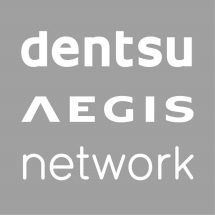 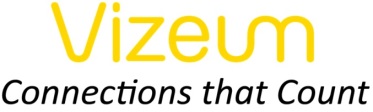 Informacja prasowa 					      	              Warszawa, 8 grudnia 2016RejestracJA – Szymon Majewski i Kuba Jankowski zachęcają do rejestracji w PlusiePlus rusza z kolejną aktywacją zachęcającą do rejestrowania kart pre-paid w sieci operatora. Za działania komunikacyjne odpowiada, należący do Dentsu Aegis Network Polska, dom mediowy Vizeum.  W ramach projektu powstały trzy krótkie filmy w których Szymon Majewski i vloger Kuba Jankowski opowiadają o różnych rejestracjach, których doświadczamy w naszym życiu. Vloger i celebryta informują również o benefitach jakie daje konsumentom rejestracja karty pre-paid w sieci Plus (500 zł na rozmowy i smsy na 30 dni, 50 GB internetu na 30 dni i rok ważności konta).Filmy będą emitowane w okresie od 6  do 20 grudnia na kanałach social media Kuby Jankowskiego. Za strategię, kreację i egzekucję odpowiada dom mediowy Vizeum. ###Więcej informacji udziela:Monika WitońSenior PR Specialist Dentsu Aegis Network PolskaMob.: +48 734 172b 721